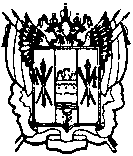 администрация Цимлянского районаПОСТАНОВЛЕНИЕ12.07.2018                                              № 433		                         г. ЦимлянскО распределении обязанностей по осуществлению контроля за исполнением доходов консолидированного бюджета Цимлянского района  В целях обеспечения организационной и контрольной работы по исполнению консолидированного бюджета Цимлянского района, Администрация Цимлянского районаПОСТАНОВЛЯЕТ:1. Утвердить распределение обязанностей по осуществлению контроля за исполнением доходов консолидированного бюджета Цимлянского района, согласно приложению.2. Признать утратившим силу постановление Администрации Цимлянского района от 26.01.2015 № 104 «О распределении обязанностей между заместителями Главы Администрации района, заведующими и начальниками отделов Администрации района по контролю за исполнением доходов консолидированного бюджета Цимлянского района». 3. Контроль за выполнением постановления возложить на заместителя главы Администрации Цимлянского района по экономике и финансовым вопросам.Глава Администрации Цимлянского района				                                     В.В. СветличныйПостановление вноситфинансовый отдел Администрации Цимлянского районаПриложение
к постановлениюАдминистрации районаот 12.07.2018 № 433РАСПРЕДЕЛЕНИЕ ОБЯЗАННОСТЕЙпо осуществлению контроля за исполнением доходов консолидированного бюджета Цимлянского районаВерно: исполняющий обязанности                  управляющего делами                                                                                 Н.К. Гетманова              № п/пНаименование показателейЗанимаемая должность, Ф.И.О.123НАЛОГИ НА ПРИБЫЛЬ, ДОХОДЫ НАЛОГИ НА ПРИБЫЛЬ, ДОХОДЫ НАЛОГИ НА ПРИБЫЛЬ, ДОХОДЫ 1.1.Налог на прибыль организаций- Заведующий отделом экономического прогнозирования и закупок Гамова Е.В. 1.2.Налог на доходы физических лиц- Заведующий отделом экономического прогнозирования и закупок Гамова Е.В. 2. НАЛОГИ НА ТОВАРЫ (РАБОТЫ, УСЛУГИ) РЕАЛИЗУЕМЫЕ НА ТЕРРИТОРИИ РОССИЙСКОЙ ФЕДЕРАЦИИ2. НАЛОГИ НА ТОВАРЫ (РАБОТЫ, УСЛУГИ) РЕАЛИЗУЕМЫЕ НА ТЕРРИТОРИИ РОССИЙСКОЙ ФЕДЕРАЦИИ2. НАЛОГИ НА ТОВАРЫ (РАБОТЫ, УСЛУГИ) РЕАЛИЗУЕМЫЕ НА ТЕРРИТОРИИ РОССИЙСКОЙ ФЕДЕРАЦИИ2.1Доходы от уплаты акцизов на автомобильный и прямогонный бензин, дизельное топливо, моторные масла для дизельных и (или) карбюраторных (инжекторных) двигателей, производимые на территории Российской Федерации- Заведующий финансовым отделом Ананьева Т.В. 3. НАЛОГИ НА СОВОКУПНЫЙ ДОХОД3. НАЛОГИ НА СОВОКУПНЫЙ ДОХОД3. НАЛОГИ НА СОВОКУПНЫЙ ДОХОД3.1.Налог, взимаемый в связи с применением упрощенной системы налогообложения- Заведующий отделом экономического прогнозирования и закупок Гамова Е.В.3.2.Единый налог на вмененный доход для отдельных видов деятельности- Заведующий отделом экономического прогнозирования и закупок Гамова Е.В.3.3.Единый сельскохозяйственный налог- Заместитель главы Администрации района по сельскому хозяйству, ГО и ЧС – начальник отдела сельского хозяйства Высочин А.И. 3.4.Налог, взимаемый с применением патентной системы налогообложения- Заведующий отделом экономического прогнозирования и закупок Гамова Е.В.4. НАЛОГИ НА ИМУЩЕСТВО4. НАЛОГИ НА ИМУЩЕСТВО4. НАЛОГИ НА ИМУЩЕСТВО4.1.Налог на имущество физических лиц- Заведующий финансовым отделом Ананьева Т.В.; - Главы поселений.4.2.Налог на имущество организаций- Заведующий финансовым отделом Ананьева Т.В.; - Главы поселений.4.3.Транспортный налог- Заместитель главы Администрации района по строительству, ЖКХ и архитектуре Бубен А.И.;- Главы поселений.4.4.Земельный налог, в том числе:- Заведующий отделом имущественных и земельных отношений Щурова Н.С.;- Глава городского поселения.Земельный налог, зачисляемый в городское поселение- Заведующий отделом имущественных и земельных отношений Щурова Н.С.;- Глава городского поселения.Земельный налог, зачисляемый в бюджеты сельских поселений- Заместитель главы Администрации района по сельскому хозяйству, ГО и ЧС – начальник отдела сельского хозяйства Высочин А.И.;- Главы поселений.5. ГОСУДАРСТВЕННАЯ ПОШЛИНА5. ГОСУДАРСТВЕННАЯ ПОШЛИНА5. ГОСУДАРСТВЕННАЯ ПОШЛИНА5.1.Государственная пошлина- Заместитель главы Администрации района по строительству, ЖКХ и архитектуре Бубен А.И.;- Заведующий финансовым отделом Ананьева Т.В.6. ДОХОДЫ ОТ ИСПОЛЬЗОВАНИЯ ИМУЩЕСТВА, НАХОДЯЩЕГОСЯ В ГОСУДАРСТВЕННОЙ И МУНИЦИПАЛЬНОЙ СОБСТВЕННОСТИ6. ДОХОДЫ ОТ ИСПОЛЬЗОВАНИЯ ИМУЩЕСТВА, НАХОДЯЩЕГОСЯ В ГОСУДАРСТВЕННОЙ И МУНИЦИПАЛЬНОЙ СОБСТВЕННОСТИ6. ДОХОДЫ ОТ ИСПОЛЬЗОВАНИЯ ИМУЩЕСТВА, НАХОДЯЩЕГОСЯ В ГОСУДАРСТВЕННОЙ И МУНИЦИПАЛЬНОЙ СОБСТВЕННОСТИ6.1.Проценты, получаемые от предоставления бюджетных кредитов- Заведующий финансовым отделом Ананьева Т.В.6.2.Доходы, получаемые в виде арендной платы за земельные участки, государственная собственность на которые не разграничена, а также средства от продажи права на заключение договоров аренды указанных земельных участков- Заведующий отделом имущественных и земельных отношений Щурова Н.С.;- Главы поселений.6.3.Доходы, получаемые в виде арендной платы за земли после разграничения государственной собственности на землю, а также средства от продажи права на заключение договоров аренды указанных земельных участков (за исключением земельных участков бюджетных и автономных учреждений) - Заведующий отделом имущественных и земельных отношений Щурова Н.С.;- Главы поселений.6.4.Доходы от сдачи в аренду имущества, составляющего государственную (муниципальную) казну (за исключением земельных участков)- Заведующий отделом имущественных и земельных отношений Щурова Н.С.;- Главы поселений.6.5.Доходы от перечисления части прибыли государственных и муниципальных унитарных предприятий, остающейся после уплаты налогов и обязательных платежей- Заведующий отделом имущественных и земельных отношений Щурова Н.С.;- Главы поселений.6.6.Прочие доходы от использования имущества и прав, находящихся в государственной и муниципальной собственности (за исключением бюджетных и автономных учреждений, а также имущества государственных и муниципальных унитарных предприятий, в том числе казенных)- Заместитель главы Администрации района по строительству, ЖКХ и архитектуре Бубен А.И.7. ПЛАТЕЖИ ПРИ ПОЛЬЗОВАНИИ ПРИРОДНЫМИ РЕСУРСАМИ7. ПЛАТЕЖИ ПРИ ПОЛЬЗОВАНИИ ПРИРОДНЫМИ РЕСУРСАМИ7. ПЛАТЕЖИ ПРИ ПОЛЬЗОВАНИИ ПРИРОДНЫМИ РЕСУРСАМИ7.1.Плата за негативное воздействие на окружающую среду- Заместитель главы Администрации района по сельскому хозяйству, ГО и ЧС – начальник отдела сельского хозяйства Высочин А.И.8. ДОХОДЫ ОТ ОКАЗАНИЯ ПЛАТНЫХ УСЛУГ( РАБОТ) И КОМПЕНСАЦИИ ЗАТРАТ ГОСУДАРСТВА8. ДОХОДЫ ОТ ОКАЗАНИЯ ПЛАТНЫХ УСЛУГ( РАБОТ) И КОМПЕНСАЦИИ ЗАТРАТ ГОСУДАРСТВА8. ДОХОДЫ ОТ ОКАЗАНИЯ ПЛАТНЫХ УСЛУГ( РАБОТ) И КОМПЕНСАЦИИ ЗАТРАТ ГОСУДАРСТВА8.1.Прочие доходы:от оказания платных услуг (работ)от компенсации затрат государства- Заместитель главы Администрации района по строительству, ЖКХ и архитектуре Бубен А.И.;- Заместитель главы Администрации района по социальной сфере Кузина С.Н.9.ДОХОДЫ ОТ ПРОДАЖИ МАТЕРИАЛЬНЫХ И НЕМАТЕРИАЛЬНЫХ АКТИВОВ9.ДОХОДЫ ОТ ПРОДАЖИ МАТЕРИАЛЬНЫХ И НЕМАТЕРИАЛЬНЫХ АКТИВОВ9.ДОХОДЫ ОТ ПРОДАЖИ МАТЕРИАЛЬНЫХ И НЕМАТЕРИАЛЬНЫХ АКТИВОВ9.1.Доходы от реализации имущества, находящегося в государственной и муниципальной собственности (за исключением движимого имущества бюджетных и автономных учреждений, а также имущества государственных и  муниципальных унитарных предприятий, в том числе казенных)- Заведующий отделом имущественных и земельных отношений Щурова Н.С.9.2.Доходы от продажи земельных участков, находящихся в государственной и муниципальной собственности 9.3.Плата за увеличение площади земельных участков, находящихся в частной собственности, в результате перераспределения таких земельных участков и земель (или) земельных участков, находящихся в государственной или муниципальной собственности  10.ШТРАФЫ, САНКЦИИ, ВОЗМЕЩЕНИЕ УЩЕРБА10.ШТРАФЫ, САНКЦИИ, ВОЗМЕЩЕНИЕ УЩЕРБА10.ШТРАФЫ, САНКЦИИ, ВОЗМЕЩЕНИЕ УЩЕРБА10.1.Штрафы, санкции, возмещение ущерба- Заместитель главы Администрации района по строительству, ЖКХ и архитектуре Бубен А.И.;- Заместитель главы Администрации района по экономике и финансовым вопросам;- Заместитель главы Администрации района по сельскому хозяйству, ГО и ЧС – начальник отдела сельского хозяйства Высочин А.И.11. НАЛОГОВЫЕ И ДРУГИЕ ОБЯЗАТЕЛЬНЫЕ ПЛАТЕЖИ ОРГАНИЗАЦИЙ11. НАЛОГОВЫЕ И ДРУГИЕ ОБЯЗАТЕЛЬНЫЕ ПЛАТЕЖИ ОРГАНИЗАЦИЙ11. НАЛОГОВЫЕ И ДРУГИЕ ОБЯЗАТЕЛЬНЫЕ ПЛАТЕЖИ ОРГАНИЗАЦИЙ11.1Налоговые и другие обязательные платежи организаций по курируемым отраслям- Заместитель главы Администрации района по строительству, ЖКХ и архитектуре Бубен А.И.;- Заместитель главы Администрации района по экономике и финансовым вопросам;- Заместитель главы Администрации района по социальной сфере Кузина С.Н.;- Заместитель главы Администрации района по сельскому хозяйству, ГО и ЧС – начальник отдела сельского хозяйства Высочин А.И.